RESUME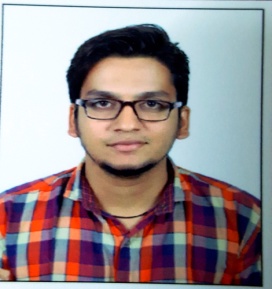 		To satisfy the company/institution in all aspects with full 100% commitment in my work and to gain knowledge at every stage of life. 2012-2014                   MIB-Master of International Business                                        Shri Nehru Maha Vidyalaya College of Arts and Science                                         College                                          Overall Aggregate 76%2009-2012                    B.Com-Information Technology                                         Shri Nehru Maha Vidyalaya College of Arts and Science                                          College                                          Overall Aggregate 61% 2008-2009                        HSC                                      St.Pauls Matriculation Higher Secondary School                                      Overall Aggregate 74%2006-2007                     SSLC                                       St.Pauls Matriculation Higher Secondary School                                      Overall Aggregate 64%EXECUTIVE ASSISTANT in CELLO since June 2015 and as on.JUNIOR COORDINATOR in CELLO from June 2014 to 2015.Very good in communication skill (both verbal and written).Expert in Tally and MS Office.Responsible Person.Flexible to any environment and fully dedicated in my works.Comprehensive problem solving abilities.Trained/Knowledge on skills.Flexible to learn or work on other technologies.Ability & willingness to learn and support different technologies &      applications.Effective and Efficient Team member and Focus on career development.Operating System	                   : WINDOWS XP/2003, WINDOWS 7Applications                                    :  Microsoft OfficeProgramming Languages            :  C++, JavaWeb Programming                          : HTML,XMLDatabase                                      : DBMS	Stood college 2nd  in QUIZ which was conducted on behalf of college annual dayStood college 1st   in TREASURE HUNT which was conducted by PSG collegePlaced 2nd Place in Zonal Level 1500mts.Runner up in basket ball Zonal level.A brief overview on jagannath textiles pvt.Ltd and mini project On the study of Manufacturing and distribution of plastic products “CELLO”. A detailed overview of exporter’s satisfaction towards services rendered by Geologistics, Tirupur.Reading Books, Playing BasketballGardening, DrawingDate of Birth		           :     03.10.1990Marital Status		:     SingleNationality			:     IndianLanguages known   	           :     English, Hindi, Tamil.I do hereby declare that the particulars of information and facts stated above are true, correct and complete to the best of my knowledge.